Уважаемый клиент!Для совершения платежа через «Сбербанк Онл@йн» Вам необходимо по Вашей карте получить логин и пароль в любом банкомате или терминале Сбербанка в пункте «Подключение Мобильного банка и «Сбербанк Онл@йн».Зайти на сайт www.sbrf.ru, далее выбрать клавишу «Сбербанк Онл@йн».В появившемся окне ввести идентификатор пользователя и пароль с чека, подтвердить  вход паролем, пришедшим в смс. Вы попадете в личный кабинет «Сбербанк Онл@йн».Выберите раздел  «Платежи и переводы», в строке поиска введите название или ИНН, Р/Счет организации , нажмите клавишу поиска. Высветится запрашиваемая организация как показано на рисунке ниже, выберите данную организацию.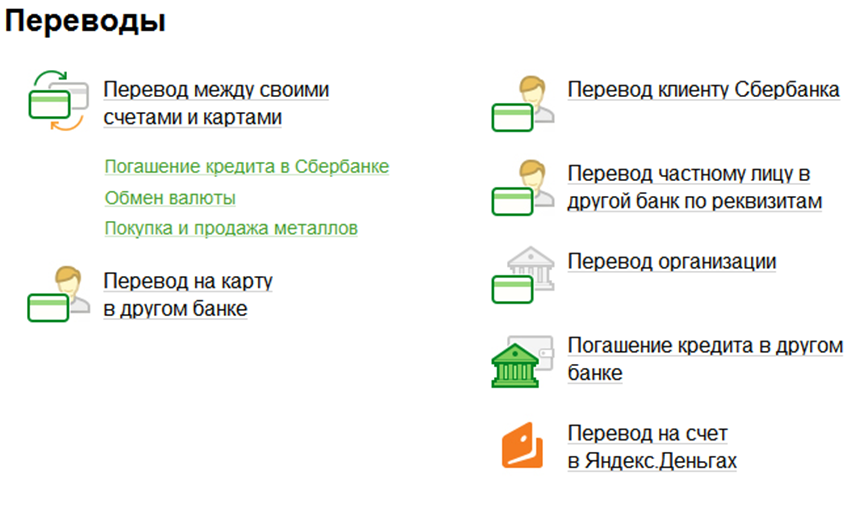 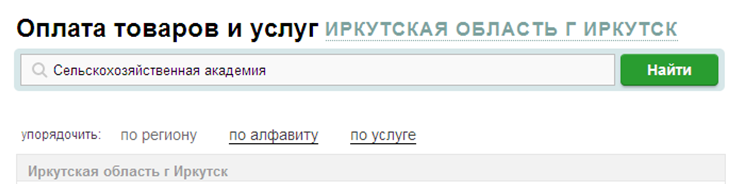 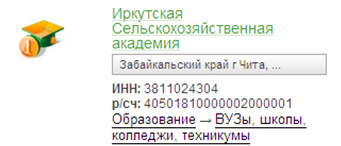 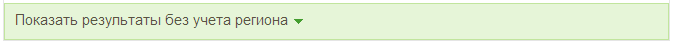 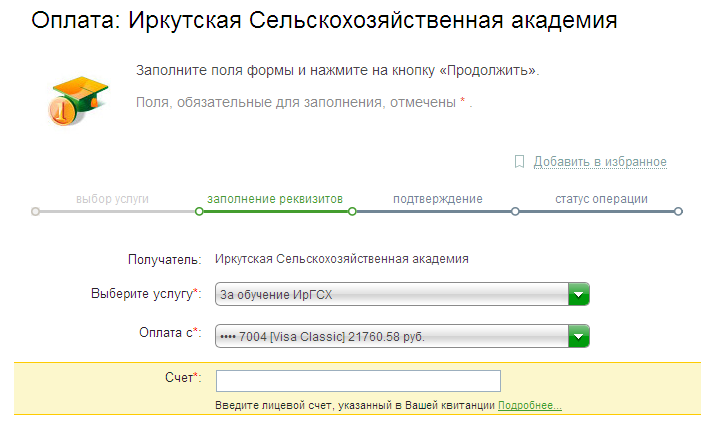 Введите Ваш лицевой счет предоставленный организацией.Нажмите клавишу продолжить.В появившемся окне проверьте реквизиты совершаемого платежа Введите необходимые данные, сумму платежа, нажмите продолжить, далее клавишу «Оплатить» подтвердив операции смс-паролем пришедшим на Ваш телефон.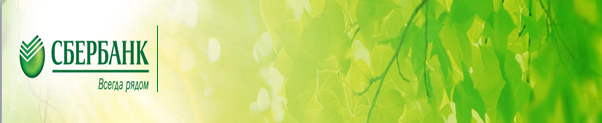 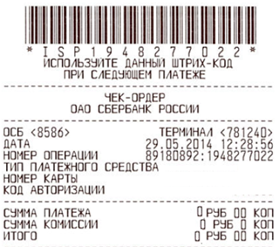 